Timeline of the American Revolution: KeyTimeline of the American RevolutionWord BankAppalachianArticles of Confederation Benedict ArnoldBoston MassacreBoston Tea Party Bunker HillCommon SenseDeclaration of Independence FranceFrench and Indian WarGeorge WashingtonLexington and ConcordOlive-Branch PetitionPrincetonrepealrepresentationSaratogaself-governmentStamp ActtaxTea ActTreaty of ParisTrentonValley ForgeYorktown1763
10 FebruarySigning of the Treaty of Paris
Ending the Seven Year’s War, also known as the French and Indian War in North America.  France ceded all mainland North American territories, except New Orleans, in order to retain her Caribbean sugar islands. Britain gained all territory east of the Mississippi River; Spain kept territory west of the Mississippi, but exchanged East and West Florida for Cuba. 1763
7 October Proclamation of 1763
Wary of the cost of defending the colonies, George III prohibited all settlement west of the Appalachian mountains without guarantees of security from local Native American nations. The intervention in colonial affairs offended the thirteen colonies' claim to the exclusive right to govern lands to their west.1764
5 April Sugar Act
The first attempt to finance the defense of the colonies by the British Government. In order to deter smuggling and to encourage the production of British rum, taxes on molasses were dropped; a levy was placed on foreign Madeira wine and colonial exports of iron, lumber and other goods had to pass first through Britain and British customs. The Act established a Vice-Admiralty Court in Halifax, Nova Scotia to hear smuggling cases without jury and with the presumption of guilt. These measures led to widespread protest.1765
22 March 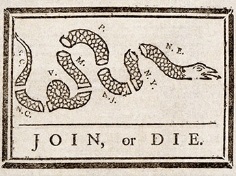 Stamp Act
Seeking to defray some of the costs of garrisoning the colonies, Parliament required all legal documents, newspapers and pamphlets required to use watermarked, or 'stamped' paper, on which a levy was placed.1765
15 May Quartering Act
Colonial assemblies required to pay for supplies to British garrisons. The New York assembly argued that it could not be forced to comply.1765
30 May Virginian Resolution
The Virginian assembly refused to comply with the Stamp Act.1765
7-25 OctoberStamp Act Congress
Representatives from nine of the thirteen colonies declare the Stamp Act unconstitutional as it was a tax levied without their consent.1766
18 MarchDeclaratory Act
Parliament finalizes the repeal of the Stamp Act, but declares that it has the right to tax colonies1767
29 JuneTownshend Revenue Act (Townshend Duties) 
Duties on tea, glass, lead, paper and paint to help pay for the administration of the colonies, named after Charles Townshend, the Chancellor of the Exchequer. John Dickinson publishes Letter from a Philadelphian Farmer in protest. Colonial assemblies condemn taxation without representation.1768
1 OctoberBritish troops arrive in Boston in response to political unrest.1770
5 March Boston Massacre
Angered by the presence of troops and Britain's colonial policy, a crowd began harassing a group of soldiers guarding the customs house; a soldier was knocked down by a snowball and discharged his musket, sparking a volley into the crowd which kills five civilians.1770
12 April Repeal of the Townshend Revenue Act1772
10 June Burning of the Gaspee
The revenue schooner Gaspee ran aground near Providence, Rhode Island and was burnt by locals angered by the enforcement of trade legislation.1773
10 May Tea Act
In an effort to support the ailing East India Company, Parliament exempted its tea from import duties and allowed the Company to sell its tea directly to the colonies. Americans resented what they saw as an indirect tax subsidizing a British company.1773
16 December Boston Tea Party
Angered by the Tea Acts, American patriots disguised as Mohawk Indians dump £9,000 of East India Company tea into the Boston harbor.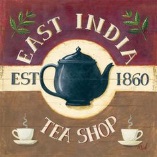 1774
May to June Intolerable Acts
Four measures which stripped Massachusetts of self-government and judicial independence following the Boston Tea Party. The colonies responded with a general boycott of British goods. 1774
SeptemberContinental Congress
Colonial delegates meet to organize opposition to the Intolerable Acts.1775
19 April 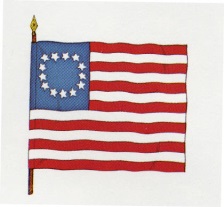 Battles of Lexington and Concord
First engagements of the Revolutionary War between British troops and the Minutemen, who had been warned of the attack by Paul Revere.1775
16 JuneContinental Congress appoints George Washington commander-in-chief of Continental Army; issued $2 million bills of credit to fund the army.1775
17 JuneBattle of Bunker Hill
The first major battle of the War of Independence. Sir William Howe dislodged William Prescott's forces overlooking Boston at a cost of 1054 British casualties to the Americans' 367.1775
5 July Olive-Brach Petition
Congress endorses a proposal asking for recognition of American rights, the ending of the Intolerable Acts in exchange for a cease fire. George III rejected the proposal and on 23 August 1775 declared the colonies to be in open rebellion.1776
9 January Thomas Paine's Common Sense published anonymously in Philadelphia1776
2 May France provides covert aid to the Americans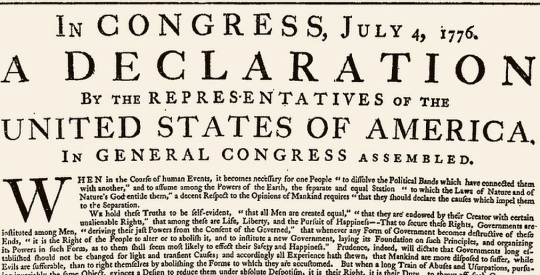 1776 
4 July Continental Congress issues the Declaration of Independence1775-1776
Winter Invasion of Canada by Benedict Arnold1776 
26 December Battle of Trenton, New Jersey, providing a boast to American morale.1777
2-3 JanuaryBattle of Princeton, New Jersey.
General Washington broke camp at Trenton to avoid a British advance, attacking the British rearguard and train near Princeton and then withdrawing to Morristown.1777
13 OctoberBritish surrender of 5,700 troops at Saratoga.
Lacking supplies, 5,700 British, German and loyalist forces under Major General John Burgoyne surrender to Major General Horatio Gates in a turning point in the Revolutionary War.1777-1778WinterAmerican troops set up encampment at Valley Forge for the Winter. Starvation, disease, malnutrition, and exposure killed nearly 2,500 American soldiers by the end of February 17781778
6 FebruaryFrance recognizes US Independence.1781 
1 MarchRatification of the Articles of Confederation1781 
5 SeptemberBattle of the Capes, denying British reinforcements or evacuation. 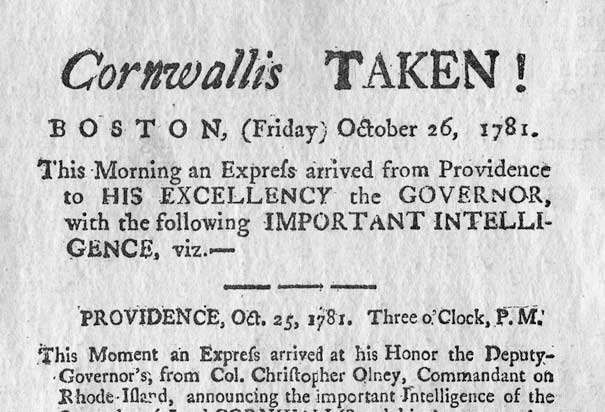 1781
18 OctoberSurrender of British forces under Cornwallis at Yorktown.1782
5 MarchBritish Government authorizes peace negotiations.1783
3 SeptemberTreaty of Paris, formally ending the Revolutionary War1763
10 FebruarySigning of the Treaty of Paris
Ending the Seven Year’s War, also known as the in 1.                                   North America.  France ceded all mainland North American territories, except New Orleans, in order to retain her Caribbean sugar islands. Britain gained all territory east of the Mississippi River; Spain kept territory west of the Mississippi, but exchanged East and West Florida for Cuba. 1763
7 October Proclamation of 1763
Wary of the cost of defending the colonies, George III prohibited all settlement west of the 2.                              mountains without guarantees of security from local Native American nations. The intervention in colonial affairs offended the thirteen colonies' claim to the exclusive right to govern lands to their west.1764
5 April Sugar Act
The first attempt to finance the defense of the colonies by the British Government. In order to deter smuggling and to encourage the production of British rum, taxes on molasses were dropped; a levy was placed on foreign Madeira wine and colonial exports of iron, lumber and other goods had to pass first through Britain and British customs. The Act established a Vice-Admiralty Court in Halifax, Nova Scotia to hear smuggling cases without jury and with the presumption of guilt. These measures led to widespread protest.1765
22 March 3.                                                Act
Seeking to defray some of the costs of garrisoning the colonies, Parliament required all legal documents, newspapers and pamphlets required to use watermarked, or 'stamped' paper, on which a levy was placed.1765
15 May Quartering Act
Colonial assemblies required to pay for supplies to British garrisons. The New York assembly argued that it could not be forced to comply.1765
30 May Virginian Stamp Act Resolution
The Virginian assembly refused to comply with the Stamp Act.1765
7-25 OctoberStamp Act Congress
Representatives from nine of the thirteen colonies declare the Stamp Act unconstitutional as it was a tax levied without their 4.                                               in British Parliament.1766
18 MarchDeclaratory Act
Parliament finalizes the 5.                                  of the Stamp Act, but declares that it has the right to 6.            colonies1767
29 JuneTownshend Revenue Act (Townshend Duties) 
Duties on tea, glass, lead, paper and paint to help pay for the administration of the colonies, named after Charles Townshend, the Chancellor of the Exchequer. John Dickinson publishes Letter from a Philadelphian Farmer in protest. Colonial assemblies condemn taxation without representation.1768
1 OctoberBritish troops arrive in Boston in response to political unrest.1770
5 March 7.                                                                . 
Angered by the presence of troops and Britain's colonial policy, a crowd began harassing a group of soldiers guarding the customs house; a soldier was knocked down by a snowball and discharged his musket, sparking a volley into the crowd which kills five civilians.1770
12 April Repeal of the Townshend Revenue Act1772
10 June Burning of the Gaspee
The revenue schooner Gaspee ran aground near Providence, Rhode Island and was burnt by locals angered by the enforcement of trade legislation.1773
10 May 8.                                               .
In an effort to support the ailing East India Company, Parliament exempted its tea from import duties and allowed the Company to sell its tea directly to the colonies. Americans resented what they saw as an indirect tax subsidizing a British company.1773
16 December 9.                                     .
Angered by the Tea Acts, American patriots disguised as Mohawk Indians dump £9,000 of East India Company tea into the Boston harbor.1774
May to June Intolerable Acts
Four measures which stripped Massachusetts of 10.                                                     and judicial independence following the Boston Tea Party. The colonies responded with a general boycott of British goods. 1774
SeptemberContinental Congress
Colonial delegates meet to organize opposition to the Intolerable Acts.1775
19 April Battles of 11.                                                       .
First engagements of the Revolutionary War between British troops and the Minutemen, who had been warned of the attack by Paul Revere.1775
16 JuneContinental Congress appoints 12.                                                                       commander-in-chief of Continental Army; issued $2 million bills of credit to fund the army.1775
17 JuneBattle of 13.                                                  .
The first major battle of the War of Independence. Sir William Howe dislodged William Prescott's forces overlooking Boston at a cost of 1054 British casualties to the Americans' 367.1775
5 July 14.                                                                .
Congress endorses a proposal asking for recognition of American rights, the ending of the Intolerable Acts in exchange for a cease fire. George III rejected the proposal and on 23 August 1775 declared the colonies to be in open rebellion.1776
9 January Thomas Paine's 15.                                                   published anonymously in Philadelphia1776
2 May  16.                                      provides covert aid to the Americans1776 
4 July Continental Congress issues the 17.                                            .1775-1776
Winter Invasion of Canada by 18.                                     .1776 
26 December Battle of 19.                                                , New Jersey, providing a boast to American morale.1777
2-3 JanuaryBattle of 20.                                             , New Jersey.
General Washington broke camp at Trenton to avoid a British advance, attacking the British rearguard and train near Princeton and then withdrawing to Morristown.1777
13 OctoberBritish surrender of 5,700 troops at 21.                                                         .
Lacking supplies, 5,700 British, German and loyalist forces under Major General John Burgoyne surrender to Major General Horatio Gates in a turning point in the Revolutionary War.1777-1778WinterAmerican troops set up encampment at 22.                                          for the Winter. Starvation, disease, malnutrition, and exposure killed nearly 2,500 American soldiers by the end of February 17781778
6 FebruaryFrance recognizes US Independence.1781 
1 MarchRatification of the 23.                                        .1781 
5 SeptemberBattle of the Capes, denying British reinforcements or evacuation. 1781
18 OctoberSurrender of British forces under Cornwallis at 24.                                             .1782
5 MarchBritish Government authorizes peace negotiations.1783
3 September25.                                          , formally ending the Revolutionary War